	บันทึกข้อความ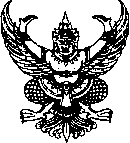 ส่วนราชการ  ชื่อหน่วยงานที่สังกัด                       	ที่   	วันที่               เรื่อง   ขอส่งแบบประเมินพนักงานมหาวิทยาลัย สายสนับสนุน เพื่อแต่งตั้งให้ดำรงตำแหน่งสูงขึ้นเรียน	อธิการบดีมหาวิทยาลัยราชภัฏวไลยอลงกรณ์ ในพระบรมราชูปถัมภ์ด้วย...................(ชื่อ- สกุล ผู้ส่งแบบประเมิน)……….........พนักงานมหาวิทยาลัย สายสนับสนุน สังกัด ......................................................................มีความประสงค์จะขอประเมินตนเอง จากตำแหน่ง..............................................ประเภทวิชาชีพเฉพาะหรือเชี่ยวชาญเฉพาะ ระดับปฏิบัติการ เพื่อขอกำหนดตำแหน่งสูงขึ้น ตำแหน่ง..................................................ประเภทวิชาชีพเฉพาะหรือเชี่ยวชาญเฉพาะ ระดับ ชำนาญการ ดังนั้น ข้าพเจ้าจึงขอส่งเอกสารที่เกี่ยวข้องเพื่อประกอบการพิจารณามาพร้อมหนังสือนี้ ดังนี้  		๑. แบบประเมินพนักงานมหาวิทยาลัย สายสนับสนุน เพื่อแต่งตั้งให้ดำรงตำแหน่งสูงขึ้น จำนวน  ๕  ชุด		๒. คู่มือปฏิบัติงานหลัก/ผลงานวิจัย/ผลเงินเชิงวิเคราะห์/ผลงานเชิงสังเคราะห์/ผลงานในลักษณะอื่น (เลือกส่งอย่างใดอย่างหนึ่ง)  จำนวน  ๓  ชุดจึงเรียนมาเพื่อโปรดพิจารณา				(........................................................)				ชื่อ – สกุล ผู้ขอประเมิน                                ตำแหน่งหมายเหตุ : ให้ผ่านผู้บังคับบัญชาของหน่วยงานที่สังกัดให้ความเห็นมาด้วย